                                                                                        Republika e Kosovës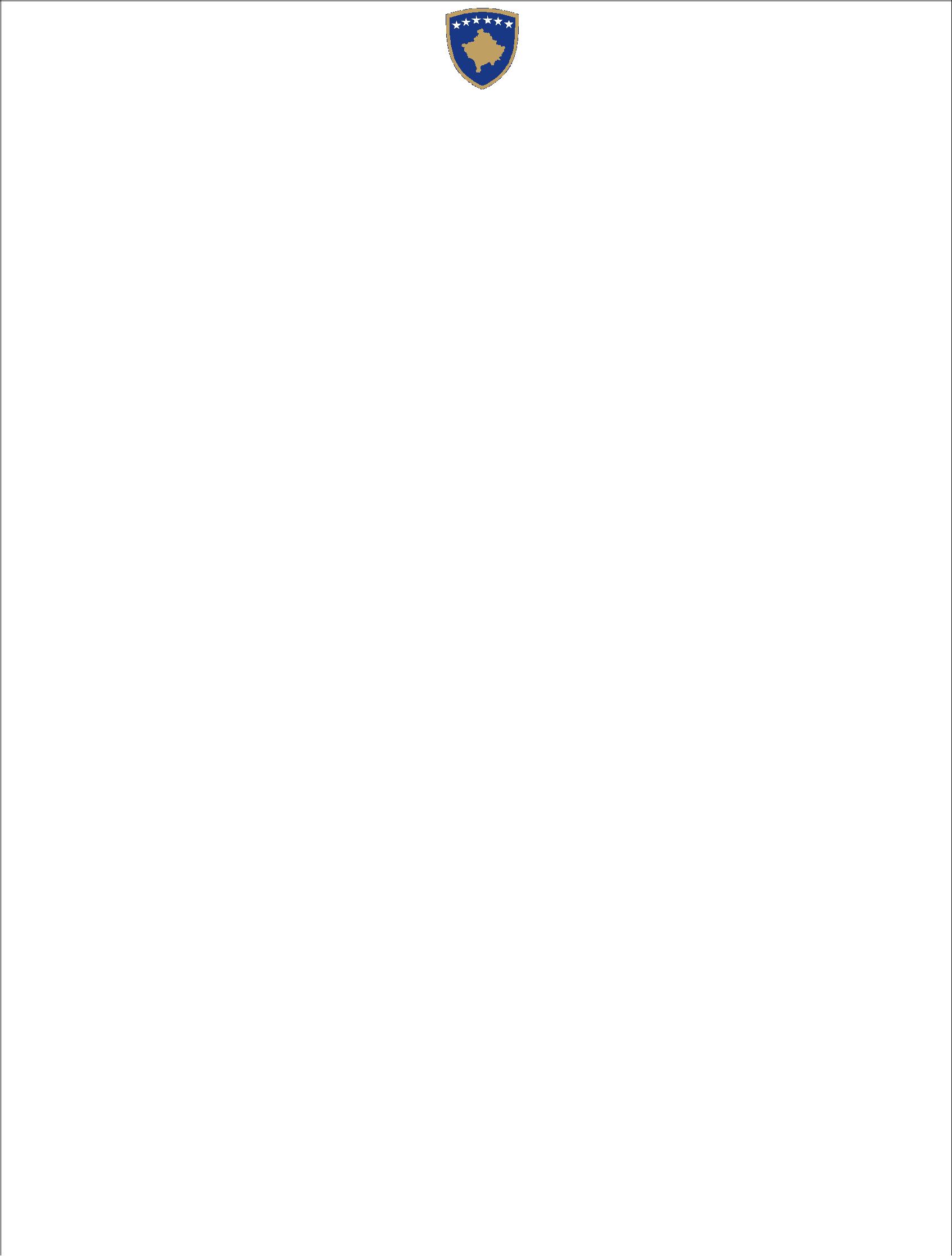 Republika Kosova-Republic of KosovoQeveria –Vlada-Government              Ministria e Infrastrukturës / Ministarstvo Infrastrukture / Ministry of InfrastructureKËRKESA PËR PUNËSIMAPLIKACIJA ZA ZAPOSLENJETitullin e vendit të punës / Naziv radnog mesta:  _________________________________________________________Numri i referencës së vendit të punës / Broj radnog mesata:_________________________________________________Ju lutemi përgjigjuni në çdo pyetje qartë dhe plotësisht dhe plotësoni me ngjyrë të kaltër ose të zezë. Aplikacioni duhet të nënshkruhet. Molimo Vas da na svako pitanje odgovorite potpuno.Pišite citko, plavim ili crnim mastilom. Aplikacija mora biti potpisana.Shkollimi ose trajnimet tjera profesionale / OstalePërvoja e punës (duke filluar nga ajo e fundit), të jepen detaje të plota dhe të qarta / Radno iskustvo (poceti sa naj skorijim), iznesite potpune i jasne podatke.Përshkrimi i detyrave të punës - Opis dužnostiPërshkrimi i detyrave :Opis zadatakaPërdorë letër tjetër nëse ka nevojë / Ako je potrebno upotrebite dodatne papireAftësit me komjuter – Rad na racunaruShënoni detajet e aftësive tjera të cilat i keni dhe mund të shërbejnë për postin e aplikuar:Navedite podatke o drugim veštinama a koje mogu biti potrebno za trazeno radno mesto:Shënoni arsyet për aplikimin në pozitën përkatëse, pritje nga vendi i punës dhe qëllimit e karrierës:____________________________________________________________________________________________________________________________________________________________________________________________________________REFERENCAT: Shënoni dy persona të cilët e njohin karakterin dhe kualifikimet e juaja. Të mos jenë të afërm apo mbikëqyrës nga puna juaje kaluar.Garantojë se kamë dhënë informacione të vërteta, korrekte dhe komplete në këtë formular - Potvrdujem da sam dao/dala istinitetacne i potpune informacije._______________________________	_______/_______/______Nënshkrimi - Potpis	Data - DatumShënim: Kandidatët duhet të sigurojnë fotokopjet e dokumenteve sipas konkursit dhe të sjellin orgjinalet e tyre për verifikimin me rastin e intervistës:Zapis: Kandidati trebaju podneti fotokopiju traženih dokumenata po konkursu, te sobom poneti originale dokumenta za verifikaciju prilikom intervjuisnja:Dëshmi të kualifikimeve shkollore - Dokaz o obrazovnim kvalifikacijama Dëshmi mbi përvojën e punës - Dokaz o random iskustvo Deshmi nga gjykata kompetente qe nuk eshte nën hetime- Dokaz ​od nadležnog suda da nije pod istragomLetër-rekomandimet – Preporuke Kopjet e dy raporteve të fundit të njëpasnjëshme të vlerësimit të punës Dokument identifikimi - Dokument identifikacije Diploma e notarizuar nga MASHT-it ( nese jane te  fituara jashte vendit)Kërkesa e kompletuar duhet të mbyllet në kuvertë dhe të dërgohet në adresën: Divizioni I Personelit, ndërtesa e ish Gërmis, Sheshi Nëna Terezë p.n Prishtinë. Zyra A-204Kompletnu aplikaciju zatrvoriti u kovertu i adresiratiEmri - ImeMbiemri – PrezimeMbiemri – PrezimeMbiemri – PrezimeMbiemri – PrezimeMbiemri – PrezimeData e lindjes /Datum rodjenjaGjinia/PolGjinia/PolGjinia/PolM F    F    F    F   Vendi dhe komuna e lindjes - Mesto i opština rodjena:Vendi dhe komuna e lindjes - Mesto i opština rodjena:Vendi dhe komuna e lindjes - Mesto i opština rodjena:Vendi dhe komuna e lindjes - Mesto i opština rodjena:Nr. personal i letërnjoftimit - Identifikacioni licni brojNr. personal i letërnjoftimit - Identifikacioni licni brojNr. personal i letërnjoftimit - Identifikacioni licni brojNr. personal i letërnjoftimit - Identifikacioni licni brojGjendjaGjendjaI(e) pamartuarI(e) pamartuarI(e) pamartuarI (e) martuarI (e) martuarI (e) martuarI (e) shkurorëzuarI (e) shkurorëzuarI (e) shkurorëzuarI (e) shkurorëzuarI (e) shkurorëzuarI(e) ndarëBracnoBracnoNeoženjenNeoženjenNeoženjenOženjenOženjenRazvedenRazvedenRazvedenRazvedenRazdvojenAdresa e tanishme:Adresa e tanishme:Sadašnja dresaSadašnja dresaAdresa e përhershme, nëse ndryshon nga e tanishmjaAdresa e përhershme, nëse ndryshon nga e tanishmjaAdresa e përhershme, nëse ndryshon nga e tanishmjaAdresa e përhershme, nëse ndryshon nga e tanishmja/ Stalna adresa/ Stalna adresaNumri i telefonit / Broj telefonaNumri i telefonit / Broj telefonaE-mail:E-mail:A dëshironi të deklaroheni për përkatësin etknike, nëse pëgjigjjaA dëshironi të deklaroheni për përkatësin etknike, nëse pëgjigjjaA dëshironi të deklaroheni për përkatësin etknike, nëse pëgjigjjaA dëshironi të deklaroheni për përkatësin etknike, nëse pëgjigjjaA dëshironi të deklaroheni për përkatësin etknike, nëse pëgjigjjaështë “Po” shënoni cilaështë “Po” shënoni cilaështë “Po” shënoni cilaështë “Po” shënoni cilaPo-DaDaJo-  Neështë përkatësia juaj: / Da li hoqete da se izjavite o etniqkoj pripadnosti, ako odgovor jeështë përkatësia juaj: / Da li hoqete da se izjavite o etniqkoj pripadnosti, ako odgovor jeështë përkatësia juaj: / Da li hoqete da se izjavite o etniqkoj pripadnosti, ako odgovor jeështë përkatësia juaj: / Da li hoqete da se izjavite o etniqkoj pripadnosti, ako odgovor jeështë përkatësia juaj: / Da li hoqete da se izjavite o etniqkoj pripadnosti, ako odgovor jeështë përkatësia juaj: / Da li hoqete da se izjavite o etniqkoj pripadnosti, ako odgovor jeështë përkatësia juaj: / Da li hoqete da se izjavite o etniqkoj pripadnosti, ako odgovor jeështë përkatësia juaj: / Da li hoqete da se izjavite o etniqkoj pripadnosti, ako odgovor jeështë përkatësia juaj: / Da li hoqete da se izjavite o etniqkoj pripadnosti, ako odgovor je“Da”, recite koja je vas etnička pripadnost: _________________________________“Da”, recite koja je vas etnička pripadnost: _________________________________“Da”, recite koja je vas etnička pripadnost: _________________________________“Da”, recite koja je vas etnička pripadnost: _________________________________“Da”, recite koja je vas etnička pripadnost: _________________________________“Da”, recite koja je vas etnička pripadnost: _________________________________“Da”, recite koja je vas etnička pripadnost: _________________________________“Da”, recite koja je vas etnička pripadnost: _________________________________“Da”, recite koja je vas etnička pripadnost: _________________________________SHKOLLIMI. Jepni detaje të plota, titujt e saktë të gradaveSHKOLLIMI. Jepni detaje të plota, titujt e saktë të gradaveSHKOLLIMI. Jepni detaje të plota, titujt e saktë të gradaveSHKOLLIMI. Jepni detaje të plota, titujt e saktë të gradaveSHKOLLIMI. Jepni detaje të plota, titujt e saktë të gradaveSHKOLLIMI. Jepni detaje të plota, titujt e saktë të gradaveSHKOLLIMI. Jepni detaje të plota, titujt e saktë të gradaveShkencore /  OBRAZOVANJE. Potpuni naziv i stepenShkencore /  OBRAZOVANJE. Potpuni naziv i stepenShkencore /  OBRAZOVANJE. Potpuni naziv i stepenShkencore /  OBRAZOVANJE. Potpuni naziv i stepenUniversitetiUniversitetiUniversitetUniversitetEmri dhe vendi i Institucionit / Ime iEmri dhe vendi i Institucionit / Ime iVijimi / Pohadana:Vijimi / Pohadana:Vijimi / Pohadana:Vijimi / Pohadana:Vijimi / Pohadana:Titujt,nderimetnderimetakadamike/akadamike/akadamike/Drejtimi i studimeve /Drejtimi i studimeve /Drejtimi i studimeve /lokacija institucijelokacija institucijeDiplome, akademsko priznanjeDiplome, akademsko priznanjeDiplome, akademsko priznanjeDiplome, akademsko priznanjeDiplome, akademsko priznanjeDiplome, akademsko priznanjeGlavni studijaGlavni studijaGlavni studijaPrej -OdDeri / DoDeri / DoDeri / DoShkolla e mesme ose shkollimi tjetër i mesëm – Srednja skola ili drugo srednje obrazovanjeShkolla e mesme ose shkollimi tjetër i mesëm – Srednja skola ili drugo srednje obrazovanjeShkolla e mesme ose shkollimi tjetër i mesëm – Srednja skola ili drugo srednje obrazovanjeShkolla e mesme ose shkollimi tjetër i mesëm – Srednja skola ili drugo srednje obrazovanjeShkolla e mesme ose shkollimi tjetër i mesëm – Srednja skola ili drugo srednje obrazovanjeShkolla e mesme ose shkollimi tjetër i mesëm – Srednja skola ili drugo srednje obrazovanjeShkolla e mesme ose shkollimi tjetër i mesëm – Srednja skola ili drugo srednje obrazovanjeShkolla e mesme ose shkollimi tjetër i mesëm – Srednja skola ili drugo srednje obrazovanjeShkolla e mesme ose shkollimi tjetër i mesëm – Srednja skola ili drugo srednje obrazovanjeShkolla e mesme ose shkollimi tjetër i mesëm – Srednja skola ili drugo srednje obrazovanjeShkolla e mesme ose shkollimi tjetër i mesëm – Srednja skola ili drugo srednje obrazovanjeEmri dhe vendi i Institucionit / Ime iEmri dhe vendi i Institucionit / Ime iVijimi / Pohadana:Vijimi / Pohadana:Vijimi / Pohadana:Vijimi / Pohadana:Çertifikata ose diploma e fituar /Çertifikata ose diploma e fituar /Çertifikata ose diploma e fituar /Çertifikata ose diploma e fituar /Çertifikata ose diploma e fituar /Çertifikata ose diploma e fituar /Çertifikata ose diploma e fituar /lokacija institucijelokacija institucijeDobijeni certikati ili diplomeDobijeni certikati ili diplomeDobijeni certikati ili diplomeDobijeni certikati ili diplomeDobijeni certikati ili diplomePrej -OdDeri / DoDeri / DoEmri dhe vendi i Institucionit / Ime iLloji - VrstaLloji - VrstaLloji - VrstaPrej –Deri –Çertifikata ose diploma e fituar /lokacija institucijeOdDoDobijeni çertikatiPërvoja e punës (duke filluar nga ajo e fundit), të jepen detaje të plota dhe të qarta / Radno iskustvo (poceti sa naj skorijim),Përvoja e punës (duke filluar nga ajo e fundit), të jepen detaje të plota dhe të qarta / Radno iskustvo (poceti sa naj skorijim),Përvoja e punës (duke filluar nga ajo e fundit), të jepen detaje të plota dhe të qarta / Radno iskustvo (poceti sa naj skorijim),Përvoja e punës (duke filluar nga ajo e fundit), të jepen detaje të plota dhe të qarta / Radno iskustvo (poceti sa naj skorijim),Përvoja e punës (duke filluar nga ajo e fundit), të jepen detaje të plota dhe të qarta / Radno iskustvo (poceti sa naj skorijim),Përvoja e punës (duke filluar nga ajo e fundit), të jepen detaje të plota dhe të qarta / Radno iskustvo (poceti sa naj skorijim),Përvoja e punës (duke filluar nga ajo e fundit), të jepen detaje të plota dhe të qarta / Radno iskustvo (poceti sa naj skorijim),iznesite potpune i jasne podatke.iznesite potpune i jasne podatke.Titulli i vendit të punësNaziv radnog mestaPrej - OdDeri - DoEmri i mbikqyrësit - Ime nadzornikaEmri i mbikqyrësit - Ime nadzornikaEmri i mbikqyrësit - Ime nadzornikaEmri i mbikqyrësit - Ime nadzornikaEmri i punëdhënësitIme poslodavcaAdresa e punëdhënësitAdresa posoldavcaArsyet e largimit nga vendi i punës /razlog za napustanjePërshkrimi i detyrave të punës - Opis dužnostiPërshkrimi i detyrave të punës - Opis dužnostiPërshkrimi i detyrave :Përshkrimi i detyrave :Opis zadatakaOpis zadatakaPërvoja e punës (duke filluar nga ajo e fundit), të jepen detaje të plota dhe të qarta / Radno iskustvo (poceti sa naj skorijim),Përvoja e punës (duke filluar nga ajo e fundit), të jepen detaje të plota dhe të qarta / Radno iskustvo (poceti sa naj skorijim),Përvoja e punës (duke filluar nga ajo e fundit), të jepen detaje të plota dhe të qarta / Radno iskustvo (poceti sa naj skorijim),Përvoja e punës (duke filluar nga ajo e fundit), të jepen detaje të plota dhe të qarta / Radno iskustvo (poceti sa naj skorijim),iznesite potpune i jasne podatke.iznesite potpune i jasne podatke.Titulli i vendit të punësNaziv radnog mestaPrej - OdDeri - DoEmri i mbikqyrësit - Ime nadzornikaEmri i punëdhënësitIme poslodavcaAdresa e punëdhënësitAdresa posoldavcaArsyet e largimit nga vendi i punës /razlog za napustanjePërshkrimi i detyrave të punës - Opis dužnostiPërshkrimi i detyrave të punës - Opis dužnostiPërshkrimi i detyrave :Përshkrimi i detyrave :Opis zadatakaOpis zadatakaTitulli i vendit të punësNaziv radnog mestaPrej - OdDeri - DoEmri i mbikqyrësit - Ime nadzornikaEmri i punëdhënësitIme poslodavcaAdresa e punëdhënësitAdresa posoldavcaArsyet e largimit nga vendi i punës /razlog za napustanjeA keni qenë ndonjë herë të dënuar më tepër se gjashtë muajA keni qenë ndonjë herë të dënuar më tepër se gjashtë muajA keni qenë ndonjë herë të dënuar më tepër se gjashtë muajA keni qenë ndonjë herë të dënuar më tepër se gjashtë muajPo-  Da-  DaJo-  Ne-  NeDa li ste bili osudjivani vise od sest meseciDa li ste bili osudjivani vise od sest meseciDa li ste bili osudjivani vise od sest meseciNjohja e gjuhëve: cila është gjuha juaj amtareNjohja e gjuhëve: cila është gjuha juaj amtareNjohja e gjuhëve: cila është gjuha juaj amtareZnanje jezika: koji je vas maternji jezikZnanje jezika: koji je vas maternji jezikZnanje jezika: koji je vas maternji jezikGjuhët tjeraLexim - CitateLexim - CitateShkrim - PiseteShkrim - PiseteNë të folur - PricateNë të folur - PricateNë të folur - PricateKuptoj - RazumeteKuptoj - RazumeteKuptoj - RazumeteDrugi jeziciMirëJo MirëMirëJo MirëMirëJo MirëMirëJo MirëDobroTeškoDobroTeškoDobroTeškoDobroTeškoWordExcelBaza e të dhënaveBaza e të dhënaveProgr.tjera – Drugi progr.ThemeloreMirëThemeloreMirëThemeloreMirëOsnovnoDobroOsnovnoDobroOsnovnoDobroPREPORUKE: Na vedite dve osobe, skojima niste u srodstvuPREPORUKE: Na vedite dve osobe, skojima niste u srodstvuniti predpostavleni, koje su u poznate sa vasim karakeristikama initi predpostavleni, koje su u poznate sa vasim karakeristikama ikvalifikacijama.Emri i plotë - Puno imeAdresaProfesioni - Zanimanje